 Homework Worksheet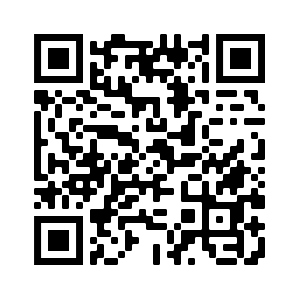 Year 9 Spanish Term 1.2 Week 3Part 1: Practise on Quizlet for 15 minutes. Do the following tasks: Write (both translating into English and into Spanish); Spell (hear & type); Test (all questions).Part 2: Using the words around the edge of the text, make at least 10 replacements (or as many as you can) in 13 minutes.Note: you may need to make changes to the form or position of other words.Now complete either Part 3a OR Part 3b (12 minutes).Part 3a: Now translate your adapted text into English.Part 3b: Rewrite the original text from the point of view of another person, who must be a girl. Make all the necessary changes of verb form, direct object pronoun and possessive adjective (my -> his/her, we ->they). Also, change the friend mentioned from Ana (a girl) to Carlos (a boy).tontonerviosotranquilosimpáticograciosopaisajeviernesEste domingo voy a salir de la ciudad para visitar a mi amiga Ana. Ella vive en las montañas. Estoy muy feliz porque su pueblo es menos sucio que la ciudad, y estoy un poco malo hoy. ¡Necesito un día sin lluvia! Me encantan las vistas allí también, pero mi hermana dice que estoy loco porque la ciudad es más segura que el campo. Según ella, el campo es peor que la ciudad.Voy a describir a Ana. Es bonita, lista y bastante alegre, con el pelo moreno pero hoy está seria porque tiene un examen el jueves. Este domingo voy a salir de la ciudad para visitar a mi amiga Ana. Ella vive en las montañas. Estoy muy feliz porque su pueblo es menos sucio que la ciudad, y estoy un poco malo hoy. ¡Necesito un día sin lluvia! Me encantan las vistas allí también, pero mi hermana dice que estoy loco porque la ciudad es más segura que el campo. Según ella, el campo es peor que la ciudad.Voy a describir a Ana. Es bonita, lista y bastante alegre, con el pelo moreno pero hoy está seria porque tiene un examen el jueves. Este domingo voy a salir de la ciudad para visitar a mi amiga Ana. Ella vive en las montañas. Estoy muy feliz porque su pueblo es menos sucio que la ciudad, y estoy un poco malo hoy. ¡Necesito un día sin lluvia! Me encantan las vistas allí también, pero mi hermana dice que estoy loco porque la ciudad es más segura que el campo. Según ella, el campo es peor que la ciudad.Voy a describir a Ana. Es bonita, lista y bastante alegre, con el pelo moreno pero hoy está seria porque tiene un examen el jueves. Este domingo voy a salir de la ciudad para visitar a mi amiga Ana. Ella vive en las montañas. Estoy muy feliz porque su pueblo es menos sucio que la ciudad, y estoy un poco malo hoy. ¡Necesito un día sin lluvia! Me encantan las vistas allí también, pero mi hermana dice que estoy loco porque la ciudad es más segura que el campo. Según ella, el campo es peor que la ciudad.Voy a describir a Ana. Es bonita, lista y bastante alegre, con el pelo moreno pero hoy está seria porque tiene un examen el jueves. campocontentoEste domingo voy a salir de la ciudad para visitar a mi amiga Ana. Ella vive en las montañas. Estoy muy feliz porque su pueblo es menos sucio que la ciudad, y estoy un poco malo hoy. ¡Necesito un día sin lluvia! Me encantan las vistas allí también, pero mi hermana dice que estoy loco porque la ciudad es más segura que el campo. Según ella, el campo es peor que la ciudad.Voy a describir a Ana. Es bonita, lista y bastante alegre, con el pelo moreno pero hoy está seria porque tiene un examen el jueves. Este domingo voy a salir de la ciudad para visitar a mi amiga Ana. Ella vive en las montañas. Estoy muy feliz porque su pueblo es menos sucio que la ciudad, y estoy un poco malo hoy. ¡Necesito un día sin lluvia! Me encantan las vistas allí también, pero mi hermana dice que estoy loco porque la ciudad es más segura que el campo. Según ella, el campo es peor que la ciudad.Voy a describir a Ana. Es bonita, lista y bastante alegre, con el pelo moreno pero hoy está seria porque tiene un examen el jueves. Este domingo voy a salir de la ciudad para visitar a mi amiga Ana. Ella vive en las montañas. Estoy muy feliz porque su pueblo es menos sucio que la ciudad, y estoy un poco malo hoy. ¡Necesito un día sin lluvia! Me encantan las vistas allí también, pero mi hermana dice que estoy loco porque la ciudad es más segura que el campo. Según ella, el campo es peor que la ciudad.Voy a describir a Ana. Es bonita, lista y bastante alegre, con el pelo moreno pero hoy está seria porque tiene un examen el jueves. Este domingo voy a salir de la ciudad para visitar a mi amiga Ana. Ella vive en las montañas. Estoy muy feliz porque su pueblo es menos sucio que la ciudad, y estoy un poco malo hoy. ¡Necesito un día sin lluvia! Me encantan las vistas allí también, pero mi hermana dice que estoy loco porque la ciudad es más segura que el campo. Según ella, el campo es peor que la ciudad.Voy a describir a Ana. Es bonita, lista y bastante alegre, con el pelo moreno pero hoy está seria porque tiene un examen el jueves. muymenosEste domingo voy a salir de la ciudad para visitar a mi amiga Ana. Ella vive en las montañas. Estoy muy feliz porque su pueblo es menos sucio que la ciudad, y estoy un poco malo hoy. ¡Necesito un día sin lluvia! Me encantan las vistas allí también, pero mi hermana dice que estoy loco porque la ciudad es más segura que el campo. Según ella, el campo es peor que la ciudad.Voy a describir a Ana. Es bonita, lista y bastante alegre, con el pelo moreno pero hoy está seria porque tiene un examen el jueves. Este domingo voy a salir de la ciudad para visitar a mi amiga Ana. Ella vive en las montañas. Estoy muy feliz porque su pueblo es menos sucio que la ciudad, y estoy un poco malo hoy. ¡Necesito un día sin lluvia! Me encantan las vistas allí también, pero mi hermana dice que estoy loco porque la ciudad es más segura que el campo. Según ella, el campo es peor que la ciudad.Voy a describir a Ana. Es bonita, lista y bastante alegre, con el pelo moreno pero hoy está seria porque tiene un examen el jueves. Este domingo voy a salir de la ciudad para visitar a mi amiga Ana. Ella vive en las montañas. Estoy muy feliz porque su pueblo es menos sucio que la ciudad, y estoy un poco malo hoy. ¡Necesito un día sin lluvia! Me encantan las vistas allí también, pero mi hermana dice que estoy loco porque la ciudad es más segura que el campo. Según ella, el campo es peor que la ciudad.Voy a describir a Ana. Es bonita, lista y bastante alegre, con el pelo moreno pero hoy está seria porque tiene un examen el jueves. Este domingo voy a salir de la ciudad para visitar a mi amiga Ana. Ella vive en las montañas. Estoy muy feliz porque su pueblo es menos sucio que la ciudad, y estoy un poco malo hoy. ¡Necesito un día sin lluvia! Me encantan las vistas allí también, pero mi hermana dice que estoy loco porque la ciudad es más segura que el campo. Según ella, el campo es peor que la ciudad.Voy a describir a Ana. Es bonita, lista y bastante alegre, con el pelo moreno pero hoy está seria porque tiene un examen el jueves. mejorsábadoEste domingo voy a salir de la ciudad para visitar a mi amiga Ana. Ella vive en las montañas. Estoy muy feliz porque su pueblo es menos sucio que la ciudad, y estoy un poco malo hoy. ¡Necesito un día sin lluvia! Me encantan las vistas allí también, pero mi hermana dice que estoy loco porque la ciudad es más segura que el campo. Según ella, el campo es peor que la ciudad.Voy a describir a Ana. Es bonita, lista y bastante alegre, con el pelo moreno pero hoy está seria porque tiene un examen el jueves. Este domingo voy a salir de la ciudad para visitar a mi amiga Ana. Ella vive en las montañas. Estoy muy feliz porque su pueblo es menos sucio que la ciudad, y estoy un poco malo hoy. ¡Necesito un día sin lluvia! Me encantan las vistas allí también, pero mi hermana dice que estoy loco porque la ciudad es más segura que el campo. Según ella, el campo es peor que la ciudad.Voy a describir a Ana. Es bonita, lista y bastante alegre, con el pelo moreno pero hoy está seria porque tiene un examen el jueves. Este domingo voy a salir de la ciudad para visitar a mi amiga Ana. Ella vive en las montañas. Estoy muy feliz porque su pueblo es menos sucio que la ciudad, y estoy un poco malo hoy. ¡Necesito un día sin lluvia! Me encantan las vistas allí también, pero mi hermana dice que estoy loco porque la ciudad es más segura que el campo. Según ella, el campo es peor que la ciudad.Voy a describir a Ana. Es bonita, lista y bastante alegre, con el pelo moreno pero hoy está seria porque tiene un examen el jueves. Este domingo voy a salir de la ciudad para visitar a mi amiga Ana. Ella vive en las montañas. Estoy muy feliz porque su pueblo es menos sucio que la ciudad, y estoy un poco malo hoy. ¡Necesito un día sin lluvia! Me encantan las vistas allí también, pero mi hermana dice que estoy loco porque la ciudad es más segura que el campo. Según ella, el campo es peor que la ciudad.Voy a describir a Ana. Es bonita, lista y bastante alegre, con el pelo moreno pero hoy está seria porque tiene un examen el jueves. oscuroaburridoenfermosecopuebloguapomás